Temat 6                                                                                                                19.03.20Wykonaj to, co potrafisz.   1. Ułóż zdania z rozsypanek wyrazowych.                                                                              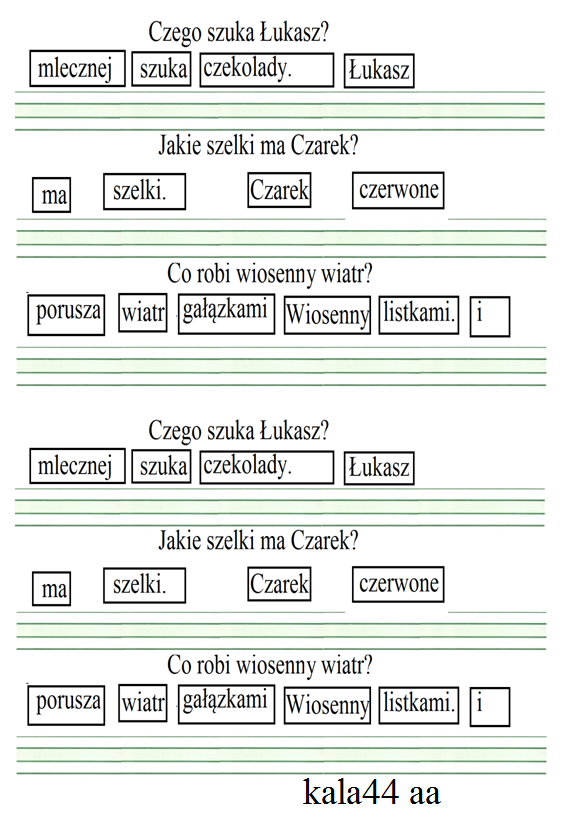 2. Przeczytaj ten tekst, narysuj zwierzęta, o których dowiadujemy się w wierszu. ćwicz czytanie. Możesz wybrać dwa dowolne zdania do nauczenia się.Jestem Wiosna, pora radosna a to kwiatki z mojej rabatki. 
Lubię  biedronkę, pszczółkę i motyle. 
Pamiętam o wiewiórce i kotku.
Niosę  wiatr, deszcz wiosenny i słońce.